SYDNEY TRAINS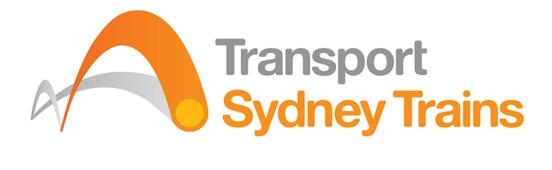 CONTRACT REGION
SOUTH CENTRAL METRO (SCM)
REGION No. 9CONFIGURATION No.
CONFIGURATION No. 4 INNER WESTSERVICE SPECIFICATION No. 
4PWD_18200820_Bus StrategyTEMPORARY BUS SERVICESCENTRAL TO STRATHFIELD
WEEKDAYS 07DATE19, 20 and 21 August 2020 INDEXSERVICE SPECIFICATIONAPPENDIX E1	Overall Bussing Strategy, Inspector Requirements and Standby RequirementsAPPENDIX E2	Route Descriptions, Target Running Times, Passenger Demand and Minimum Service Requirements.VERSION CONTROLNOTE:	In this Specification, words in the singular must include the plural and vice versa according to the requirements of the context; words importing the masculine gender must include the feminine gender or the neuter gender, as the case may require..	SERVICE SPECIFICATION	This Service Specification details the Temporary Bus Service requirements for the Configuration No.4 possession for early morning (01:55am) Wednesday 19, Thursday 20 and Friday 21 August 2020, affecting stations Central and Strathfield.The Temporary Bus Services forming this Service Specification are detailed in Appendix E1 and Appendix E2 of this Specification.The Temporary Bus Service routes operating are:Route 40T2	Strathfield, then Central and returnThe Temporary Bus Services are referred to as Routes 40T2, Accessible Service (DDA) RequirementsOn all days, a minimum of 80% of all Service trips, in each direction, must be wheelchair accessible. The wheelchair accessible departures are to be highlighted in the compliant Timetable.  APPENDIX E1
________________________________OVERALL BUSSING STRATEGY, INSPECTOR REQUIREMENTS,
STANDBY REQUIREMENT                                           INSPECTOR REQUIREMENTSInspector provisions are not required for this possession period                                              Operator’s RepresentativeOperator’s Representative provisions are not required for this possession period                                              STANDBY REQUIREMENTSStandby provisions are not required for this possession periodROUTE DESCRIPTIONSRoute 40T2: Central then StrathfieldTowards StrathfieldDepart Central Station (Bays 1 and 2 2000296), Western Forecourt, (L) Lee Street, continue Regent Street, (R) Lawson Street, (R) Gibbons Street, (L) Cleveland, (R) City Road, (L) Parramatta Road, continue WestConnex tunnel (toll), continue Western Motorway, exit Concord Road, (L) Concord Road, continue Leicester Ave, at roundabout take 1st exit into Everton Road, U-turn at Mosely Street roundabout, return Everton Road, Strathfield Station set down, (213511 and 213513).TIMETABLE01:55 am - Wednesday 19, Thursday 20 and Friday 21 August 20201 x High Quality Bus per serviceVersion NumberRelease dateAuthorContent and Nature of Amendment17 August 2020John SamaanBus Passengers for cancelled Run 281B SWTT Ex Central at 01:47am and connect with train service @ Strathfield at 02:30am Wednesday 19 ,Thursday 20 and Friday 21 August 2020  StationWednesday 19 AugustThursday 20 AugustFriday 21 AugustCentral 01:55 am01:55 am01:55 amStrathfield02:20am02:20am02:20amConnect with Run 281B 02.30am ex Strathfield to Newcastle InterchangeConnect with Run 281B 02.30am ex Strathfield to Newcastle InterchangeConnect with Run 281B 02.30am ex Strathfield to Newcastle InterchangeConnect with Run 281B 02.30am ex Strathfield to Newcastle Interchange